HOËRSKOOL PRETORIA-NOORD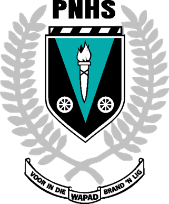 INPERKINGSTYDPERK 2020GRAAD 8 SIKLUS 4 : 11 TOT 15 MEI 2020Die volgende werk moet asseblief deur die graad 8-leerders voltooi word gedurende die week van 11 tot 15 Mei Besoek ons webbladsy: www.pnhs.co.za of D6 Communicator vir addisionele inligting of opdragte.NO.VAKWERK1AFRIKAANSGebruik asb. jou Piekfyn Afrikaans Graad 8 handboek om die volgende aktiwiteite te voltooi:Bl. 252- 254, lees deur die artikel Kinderarbeid bl. 252 – 253 en voltooi die leesbegrip-  en die taalvrae op bl. 254.Bl. 265- 269, lees deur die internetartikel op bl. 265 , Dis jou reg waarvoor ons veg!, beantwoord die vrae onder Groepbespreking vanaf 3 – 7 ( bl. 266-267), voltooi dan ook die taalvrae op bl. 268 – 269 ( 1- 6)Lees die artikel op bl. 271 Sekretaresses moet bybly om beroepsukses te verseker, en voltooi die opsomming.Bl. 324 ,  Afdeling A vraestel 3 – lees sorgvulding deur afdeling A en kies een onderwerp en skryf een opstel van 200 – 250 woorde.Sluit asb aan by die google classroom die klaskode is Iqko6oh – die memo’s van alle werk sal vanaf 18 Mei daarop gelaai word.Indien jy vasbrand is jy welkom om aan juf. Oosthuizen ‘n epos te stuur by christeloosthuizen85@gmail.comONTHOU OM IN TE SKRYF VIR DIE FAK AFRIKAANSE EKSPO:Stuur jou klaar getikte kreatiewe skryfstuk/ opstel as ń Word dokument  na die volgende e-posadres ducarin12@gmail.com vir redigering.Skryf asb. jou Naam en Van en Graad en Klas by.Jou skryfstuk moet ń opskrif hê.ONTHOU: Dui die aantal woorde onder jou skryfstuk tussen aan.2ENGLISH FALAll the activities are in your Learner’s Book. (Groot handboek)Activity 2: “A mask for every task” (p.80-82). Answer all the questions.  (Voor in jou skrif)Activity 3: “Tragedy and comedy” (p.83-84). Answer all the questions. (Agter in jou skrif)Activity 7: “Spelling” (p.87-88). Answer all the questions. ( Voor in jou skrif)Activity 8: “Complex and compound sentences” (p.88-89). (Voor in jou skrif)3WISKUNDEVoltooi asb Juf van Niekerk se werkkaarte op D6 gemerk as 1105.4NATUURWETENSKAPPEBerei die volgende werk voor vir ‘n klastoets op Donderdag 14 Mei wat op Google Classroom gelaai sal word:Powerpoint oor atome sowel as bl. 64 – 75Powerpoint oor deeltjiemodel van materie sowel as bl. 76 – 89 5SOSIALE WETENSKAPPEGESKIEDENISSluit aan by Google Classroom met ŉ gmail account, sodra jy aangesluit het gaan na “Join Classes” tik die volgende code in qjvfvcg om by die klas aan te sluit.Leerders sal ŉ link op Google Classroom ontvang wat hulle na Quizlet toe lei. Leerders gebruik dan Quizlet om hulle definisies vir kwartaal 1 en 2 te leer. Daar is verskeie metodes wat leerders kan gebruik om hulle definisies te leer. Hulle kan ook die volgende skakel volg : https://quizlet.com/join/mnnwSr6vFGEOGRAFIESuid-Afrika se Klimaat – Eenheid 2.  Sien mnr. Venter se notas.6EKONOMIESE EN BESTUURSWETENSKAPPEREKENINGKUNDEHoe om by die “Classroom” aan te sluit?Sluit aan by Google Classroom met ŉ gmail account, sodra jy aangesluit het gaan na “Join Classes” tik die volgende code in 4rcsgfx om by die klas aan te sluit. Die leerders som die PowerPoint presenation op en voltooi dan aktiwiteit 2 op bladsy 73. Die PowerPoint op Google classroom sal klank verskaf waar ek die werk aan leerders gaan verduidelik. BESIGHEIDSTUDIES Eenheid 4: Markte (bl. 87-93)Aktiwiteit 3 nr. 1&2 op bl. 93Aktiwiteit 4 nr. 1-3 op bl. 937KUNS EN KULTUURVerwys na Juf Du Plessis se notas gemerk as Gr 8 Kuns 11058TEGNOLOGIEHoofstuk 3 (Bl. 43 – 60)Meganiese stelselsMeganiese voordeelHefboom en meganiese voordeelDie wig en sy toepassingWiele, asse en wrywingHoofstuk 4: (75 – 93)SoorteTeenrotasieSinchronisasieSpoed en kragVerhoudings Nokke en krukkeMaterialePlastiekHerwinningDoel van verpakkingHersiening: Hersien en oefen eerstehoekse ortografiese tekeninge.Tekeninge sal op Google classroom voorsien word.(Kode: m6lvmrq)9LEWENSORIËNTERINGDie rol van werk ten opsigte van Suid-Afrika se maatskaplike en ekonomiese behoeftes:Aktiwiteit 11.2 (bl 64)Aktiwiteit 11.3 (bl 67)